助産院母魂産後ケア（宿泊型）のご案内産後の心身の疲労や、授乳・育児への心配はありませんか？助産院母魂では、助産院に宿泊してゆっくり体を休めたり、不安に思っていることを助産師に相談しながら授乳や沐浴の練習をしたり、育児が楽しくなるお手伝いをいたします。ご希望の方は、春日部市子ども相談課にお申込みください。ご利用にあたっては以下をご確認ください。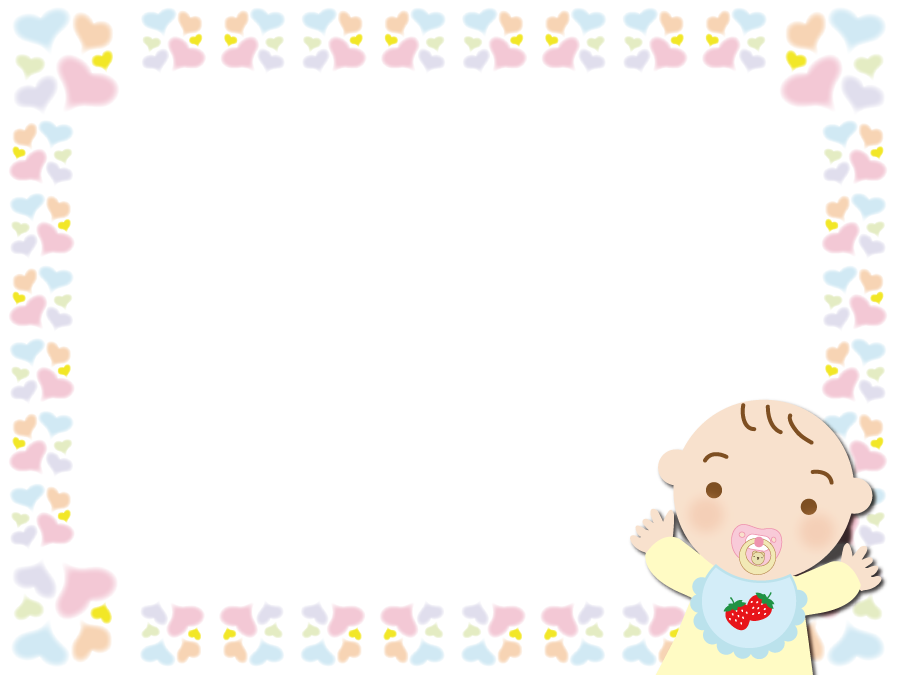 ご予約・お問い合せ先090-1266-4647（助産師　てんまんやしき）　　　　　　　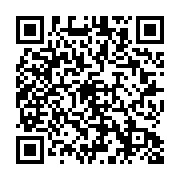 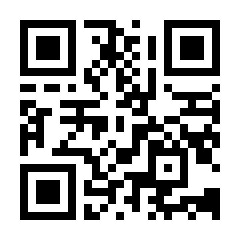 または　助産院母魂 公式LINEよりご連絡ください当院ホームページもご覧ください